Email management tips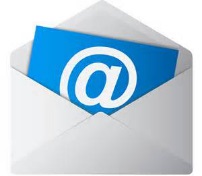 Email ContentWrite short clear messagesSend a link to a document rather than an attaching a documentConsider removing attachments prior to forwarding emailsThink about what you say, email can be distributed far beyond the original recipientsSometimes a phone call is the best way to goEmail Management StrategySend email only to those who need to see it. Use “reply all” with great cautionIf you can respond to an email in a minute or less, do it immediatelyIf you look at an email, take action to process it so it doesn’t sit in your inbox indefinitely (read/respond/delete or file and flag if follow-up is needed)Regularly delete emails from your junk, deleted and sent items folders Think about how to set-up a system for folders or categories.  Keep it simple  HINT: think about how often you reference older emails.  Delete the restOutlook toolsCreate a folder for emails that need some kind of follow-up, use flags so emails show up in the task bar.  This will move emails out of your inbox and let you know what emails need tracking. Use Rules, with caution, to automatically move emails to folders (good for newsletters, broadcast emails) most email needs to be reviewed and may be missed if automatically moved to a folder.Consider turning off email notifications (instead check email at intervals and work uninterrupted)Keep in mindCalifornia Public Records Act (CPRA) and Other Disclosure Requirements. Messages should be appropriate for a business setting: All messages are potentially subject to disclosure to the public under the CPRA; to any individuals about whom the messages pertain under FERPA or the IPA; and to parties to a lawsuit pursuant to discovery. Electronic Communications Policy. All messages are subject to the UC Electronic Communications Policy and, in situations allowed by policy, may be accessed without the holder’s consent.Litigation and Other Records Holds. May be placed on messages when the University (a) anticipates or is involved in litigation, (b) a government investigation has begun, (c) an audit has begun or (d) a California Public Records Act request has been received. Messages subject to records holds must NOT be deleted until you have been officially notified that the hold has been lifted.